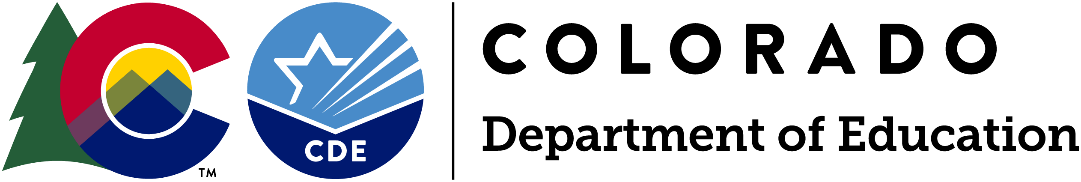 Funding OpportunityApplications Due: Wednesday, August 4, 2021 by 11:59 PMApplication Information Webinar: Monday, July 12, 2021  9:30 - 10:30 AMProgram Questions:Kerry Wrenick, State Coordinator for Education of Homeless Children & Youth303-815-7010 | Wrenick_K@cde.state.co.usBudget/Fiscal Questions:Matt Freeman303-866-5692 | freeman_m@cde.state.co.us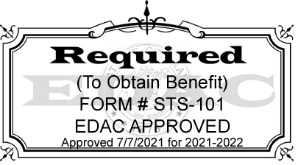 American Rescue Plan Elementary and Secondary School Emergency Relief- Homeless Children and Youth (ARP-HCY) Competitive GrantApplications Due: Wednesday, August 4, 2021 by 11:59 pmOverviewThe U.S. Department of Education under section 2001(b)(1) of the American Rescue Plan Act of 2021 has provided additional funding referred to as American Rescue Plan Elementary and Secondary School Emergency Relief- Homeless Children and Youth (ARP-HCY) to help support school districts in serving students experiencing homelessness. The purposes of this funding include increasing the identification of homeless children and youth, providing wraparound services considering the impact of the COVID-19 pandemic, and providing assistance needed to enable homeless children and youth to attend school and participate fully in school activities. The Colorado Department of Education wants to ensure these funds are distributed quickly and be used by LEAs to bolster their approaches to address the needs of students experiencing homelessness. LEAs are to use these funds to focus on identifying students, connect students experiencing homelessness and their families to summer learning and enrichment programs this summer, and to engage students and their families in preparation for this fall. LEAs are also encouraged to award contracts to community-based organizations, as well as to provide wraparound services to help identify historically underserved populations such as rural children and youth, Tribal children and youth, students of color, children and youth with disabilities, English learners, LGBTQ+ youth, and pregnant, parenting, or caregiving students experiencing homelessness.ARP-HCY I funds supplement the EHCY program, and all allowable EHCY uses apply to these funds. For more information, LEAs should reference the list of authorized activities in section 723(d) of the EHCY statute, 42 U.S.C. § 11433(d).  An additional list of allowable EHCY uses for these funds can be found on page three of this application.Eligible ApplicantsAll Colorado LEAs and BOCES are eligible to apply. Applicants may contract with other agencies; however, the local school system assumes responsibility for setting program goals and monitoring program accomplishments. The LEA/BOCES must serve in the capacity of fiscal agent.Priority ConsiderationsPriority will be given to applicants that have not received McKinney-Vento Homeless Assistance Act or American Rescue Plan Elementary and Secondary School Emergency Relief- Homeless Children and Youth (ARP-HCY1) funding in FY 2020-21.Available Funds $950,635 is available for this funding opportunity, with 100% of the funding coming from federal dollars. No funding will be financed by non-governmental sources. Based on available funding and established need, it is estimated that awards will be made in the funding range of $10,000 to $100,000. Allowable Use of FundsAllowable LEA Uses of ARP-HCY I Funds from the U.S. Department of Education’s April 23, 2021 Letter to Chief State School Officers are provided below:To increase capacity by hiring staff, dedicating resources, and planning partnerships with community-based organizations, among other strategies. To identify students this spring and to connect students experiencing homelessness and their families to summer learning and enrichment programs this summer (summer 2021), and to engage students and their families in preparation for this fall.To compete and award contracts to community-based organizations that are well-positioned to identify historically underserved populations such as rural children and youth, Tribal children and youth, students of color, children and youth with disabilities, English learners, and LGBTQ+ youth, and connect them to educationally related support and wraparound services. For any of the sixteen uses permitted by the McKinney-Vento Act (see 42 U.S.C. 11433(d)).For any expenses necessary to facilitate the identification, enrollment, retention, and educational success of homeless children and youth, such as: providing wraparound services (which could be provided in collaboration with and/or through contracts with community-based organizations, and could include academic supports, trauma-informed care, social-emotional support, and mental health services); purchasing needed supplies (e.g., PPE, eyeglasses, school supplies, personal care items); providing transportation to enable children and youth to attend classes and participate fully in school activities; purchasing cell phones or other technological devices for unaccompanied youth to enable the youth to attend and fully participate in school activities; andproviding access to reliable, high-speed internet for students through the purchase of internet-connected devices/equipment, mobile hotspots, wireless service plans, or installation of Community Wi-Fi Hotspots (e.g., at homeless shelters), especially in underserved communities.To pay for short-term, temporary housing (e.g., a few days in a motel) when such emergency housing is the only reasonable option for COVID-safe temporary housing and when necessary to enable the homeless child or youth to attend school and participate fully in school activities (including summer school). For store cards/prepaid debit cards to purchase materials necessary for students to participate in school activities. Per Colorado requirements, store-specific debit cards must be used toward allowable uses of funds or specific intended purposes outlined above.  Further, the recipient(s) should be able to provide to the LEA the receipt(s) for items for their files for audit purposes. Overall, costs must be “reasonable and necessary” and “align with the purpose of, and other requirements in, the EHCY statute.” LEAs also should consider the extraordinary impact of the pandemic on students experiencing homelessness when making decisions about how to use funds.Duration of GrantThis one-time funding opportunity is available for a performance period through September 30, 2023.Evaluation and ReportingThere are three elements required as part of evaluation and reporting:Monitoring RequirementSubgrantees will participate in a minimum of one monitoring visit by CDE staff within the three-year grant cycle. Subgrantees may also be subject to a visit by the U.S. Department of Education.  A copy of the tool used to collect information required by the U.S. Department of Education as part of monitoring visits can be found on CDE’s Homeless Education Subgrantee webpage End-of-Year ReportingSubgrantees receiving this funding will be required to submit a program report by the end of the performance period including, but not limited to, addressing how the funding was spent in alignment with the priority areas under the “Use of Funds” section of this document, as well as the services and activities submitted as a part of the ARP-HCY I application. A copy of questions and data collection items required for reporting can be found on CDE’s Homeless Education Subgrantee webpage Financial ReportingInterim financial reports (IFR) are due mid-way through Performance Period and require a copy of the General Ledger for that same period, substantiating the expenditures. IFRs must be submitted via Smartsheet. IFRs are due:4/30/22 for period of 6/7/21-9/30/224/30/23 for period of 10/1/22-9/30/23Annual financial reports (AFR) are due at the end of the performance period and are part of the budget workbook submitted with the ARP-HCY 1 application. The AFR and a copy of the General Ledger for that same time period substantiating the expenditures listed on the AFR are due:10/31/22 for period of 6/7/21-9/30/2210/31/23 for period of 10/1/22-9/30/23Note: An Electronic Budget must accompany submission of the application. Please visit CDE’s McKinney-Vento webpage to download the required format. Data PrivacyCDE takes seriously its obligation to protect the privacy of student and educator Personally Identifiable Information (PII) collected, used, shared, and stored. PII will not be collected through the American Rescue Plan Elementary and Secondary School Emergency Relief- Homeless Children and Youth (ARP-HCY) grant. All program evaluation data will be collected in the aggregate and will be used, shared, and stored in compliance with CDE’s privacy and security policies and procedures.Note: Documents submitted must not contain any personally identifiable student or educator information including names, identification numbers, or anything that could identify an individual. All data should be referenced/included in the aggregate and the aggregate counts should be redacted to remove small numbers under n=16 for students or n=5 for educators.Application AssistanceAn application information webinar will be held on Monday, July 12, 2021 from 9:30 to 10:30 am via Zoom. Review Process and TimelineApplications will be reviewed by CDE staff and peer reviewers to ensure they contain all required components. Applicants will be notified of final award status no later than Friday, August 20, 2021.Note: This is a competitive process – applicants must score at least 70 points out of the 100 possible points to be approved for funding. Applications that score below 70 points may be asked to submit revisions that would bring the application up to a fundable level. There is no guarantee that submitting an application will result in funding or funding at the requested level. All award decisions are final. Applicants that do not meet the qualifications may reapply for future grant opportunities.Award Process and Start DateFor awarded applicants, grant funds cannot be obligated or spent prior to the final budget being approved by CDE.  Approved subgrantees will receive a Grant Award Letter and Request for Funds form that will allow the drawdown of funds.Submission Process and DeadlineApplications must be completed (including all elements outlined below) and submitted through the online application on the CDE Website by Wednesday, August 4, 2021, at 11:59 pm. Note: the Approval and Transmittal Form and Electronic Budget form must also be uploaded to the online application at the time of submission.  Application resources and required documents to include in the submission are available on CDE’s McKinney-Vento webpage. Incomplete or late applications will not be considered. Applicants should receive an automated confirmation email from the online system upon submission. If you do not, please email CompetitiveGrants@cde.state.co.us.Required ElementsThe American Rescue Plan Elementary and Secondary School Emergency Relief- Homeless Children and Youth (ARP-HCY) Grant online application form includes the following elements, all of which must be completed. See the evaluation rubric for specific selection criteria needed in Part II.Part I:	Applicant Information		Program Assurances Approval and Transmittal FormUpload the Approval and Transmittal form (Part IC, page 11) within the online application (PDF or Word file). If the application is approved, funding will not be awarded until all signatures are in place. Applications may be submitted without signatures; However, please attempt to obtain all signatures before submitting the application.Part II:	Application Narrative		Electronic Budget (can be downloaded from CDE’s McKinney-Vento webpage)Upload the completed Electronic Budget (Excel) within the online application.American Rescue Plan Elementary and Secondary School Emergency Relief- Homeless Children and Youth (ARP-HCY) Competitive GrantPart IA: Cover Page - Applicant Information**Please provide the following within the ARP-HCY Grant online application**Part IB: Program Assurances Within the Online Application, read the assurance and check the box to indicate that the LEA understands and intends to comply with the corresponding program requirements. The LEA must agree to all assurances understanding that if certain requirements do not apply to the LEA's current context, that the LEA would meet the requirements if the situation were to become applicable.  The proposal will be in compliance with the criteria in the McKinney-Vento Homeless Assistance Act, reauthorized December 2015 under Title IX, Part A of ESEA the American Rescue Plan Elementary and Secondary School Emergency Relief – Homeless Children and Youth (ARP-HCY) Fund award, as authorized in section 2001(b)(1) of the American Rescue Plan Act (ARP). The LEA(s) assures that the combined fiscal effort per student, or the aggregate expenditures of that agency and the state with respect to the provision of free public education by such agency for the fiscal year preceding the fiscal year for which the determination is made, was not less than 90 percent of such combined fiscal effort or aggregate expenditures for the second fiscal year preceding the fiscal year for which the determination is made.The LEA(s) assures that the applicant complies with, or will use requested funds to comply with, paragraphs (3) through (7) of section 722(g).The LEA(s) assures that it will collect and promptly provide data requested by the State Coordinator pursuant to paragraphs (1) and (3) of section 722(f).The LEA(s) assures that it will meet the requirements of section 722(g)(3).The LEA(s) will ensure that services provided with this subgrant will not isolate or stigmatize children and youth experiencing homelessness.The LEA(s) will ensure that this subgrant will be used to help children and youth attend, participate fully, and succeed in academic and extracurricular opportunities offered to all students.The LEA(s) will ensure that services provided with this subgrant will supplement, expand, improve upon, or provide access to services provided as part of a school’s academic or extra-curricular program, but not replace such services.The LEA(s) will ensure that children and youth experiencing homelessness are integrated into the regular education program.The LEA will ensure that each program covered by this application will be administered in accordance with all applicable statutes, regulations, program plans, and requirements delineated in this application.The LEA will ensure that these emergency relief funds allocated to the LEA will only be used to address the impact that the Novel Coronavirus Disease 2019 (COVID-19) has had, and continues to have, on public elementary and secondary schools in the LEA. This includes both continuing to provide educational services, such as remote learning, while schools and campuses are closed, and developing and implementing plans for the return to normal operations.The LEA will ensure that the ARP - HCY funds will only be used for activities allowable under section 2001(d)(2)(e) of the American Rescue Plan Act of 2021.The LEA will ensure that the ARP - HCY funds will not be used for 1) subsidizing or offsetting executive salaries and benefits of individuals who are not employees of the SEA or LEAs or 2) expenditures related to state or local teacher or faculty unions or associations.The LEA will ensure that ARP - HCY funds will be used for purposes that are reasonable, necessary, and allocable under the ARP Act.The LEA will, to the greatest extent practicable, continue to compensate its employees and contractors during the period of any disruptions or closures related to COVID-19 in compliance with section 2001(d)(2)(e) of the American Rescue Plan Act of 2021. In addition, each entity that accepts funds will continue to pay employees and contractors to the greatest extent practicable based on the unique financial circumstances of the entity. Similarly to the CARES Act and CRRSA, ARP funds generally will not be used for bonuses, merit pay, or similar expenditures, unless related to disruptions or closures resulting from COVID-19.The LEA will cooperate with any examination of records with respect to such funds by making records available for inspection, production, and examination, and authorized individuals available for interview and examination, upon the request of (i) the U.S. Department of Education and/or its Inspector General; or (ii) any other federal agency, commission, or department in the lawful exercise of its jurisdiction and authority.The LEA will meet the requirements of section 442 and section 427 of the General Education Provisions Act (GEPA, 20 U.S.C. 1232(e)) & 1228(a)). Meaning that during the entire duration of time that the entity is receiving funding under ARP - HCY, the LEA will:Ensure that it has taken steps to provide equitable access to, and participation in, its federally-assisted programs for students, teachers, and other program beneficiaries with special needs;Ensure that each program will be administered in accordance with applicable statutes, regulations, program plans, and applications;Ensure that control of funds and property acquired using ARP - HCY program funds will be maintained and administered by the appropriate public agency;Ensure that fiscal control and fund accounting procedures will be used to properly disburse of, and account for, federal funds;Report to the state agency or board and to the Secretary as may be needed for the state agency or board and the Secretary to perform their duties under each program, and each LEA will maintain records (as required in Section 443 of the General Education Provisions Act (GEPA)) and provide access to those records as the state board, state agency, or Secretary deems necessary to carry out their responsibilities;Provide opportunities for the participation in, planning for, and operation of each program by teachers, parents, and other interested agencies, organizations, and individuals;Ensure that applications, evaluations, plans, or reports related to each program will be made available to parents and the public;Ensure that facilities constructed under any program will be consistent with overall state construction plans and standards and with the requirements of Section 504 of the General Education Provisions Act (GEPA): Overview and Issues Congressional Research Service 12 Rehabilitation Act of 1973 in order to ensure that the facilities are accessible to and usable by individuals with disabilities;The LEA has adopted effective procedures for acquiring and disseminating information and research regarding the programs and for adopting, where appropriate, promising educational practices to teachers and administrators participating in each program; andEnsure that none of the funds expended under any applicable program will be used to acquire equipment if such acquisition results in a direct financial benefit to any organization representing the interests of the purchasing entity or its employees.The LEA will be in compliance with the Uniform Administrative Requirements, Cost Principles, and Audit Requirements for Federal Awards (Uniform Guidance) requirements in 2 CFR, including Subpart D—Post Federal Award Requirements (2 CFR §§200.300-345) and Subpart E—Cost Principles (2 CFR§§200.400-475).The LEA will comply with the provisions of all applicable acts, regulations and assurances; the following provisions of Education Department General Administrative Regulations (EDGAR) 34 CFR parts 76, 77, 81, 82, 84, 97, 98, and 99; the OMB Guidelines to Agencies on Governmentwide Debarment and Suspension (Non procurement) in 2 CFR part 180, as adopted and amended as regulations of the Department in 2 CFR part 3485; and the Uniform Guidance in 2 CFR part 200, as adopted and amended as regulations of the Department in 2 CFR part 3474.Project modifications and changes in the approved budget must be requested in writing and be approved in writing by the CDE before modifications are made to the expenditures. Please contact Matt Freeman (freeman_m@cde.state.co.us) and Kerry Wrenick (Wrenick_K@cde.state.co.us) for any modifications.Part IC: Approval and Transmittal Form        	Approval and Transmittal Form American Rescue Plan Elementary and Secondary School Emergency Relief- Homeless Children and Youth (ARP-HCY)Competitive GrantOn ______________________, 2021, the board, of _____________, reviewed the contents of the American Rescue Plan Elementary and Secondary School Emergency Relief- Homeless Children and Youth (ARP-HCY) Grant application and has indicated their approval for submission to the Colorado Department of Education (CDE) through their signatures below.In consideration of the receipt of these grant funds, the applicant agrees to comply with all assurances and provisions included in the ARP-HCY grant application and Grant Award Letter (GAL).The Board also certifies that the applicant will meet all program and pertinent administrative requirements, including the Education Department General Administrative Regulations (EDGAR), 2 CFR Part 200 (Uniform Grants Guidance) Accounting Circulars, and the U.S. Department of Education’s General Education Provisions Act (GEPA) requirements. In addition, the Board certifies that:• 	The LEA is in compliance with the requirements of the federal Children's Internet Protection Act, and• 	No policy of the LEA prevents, or otherwise denies, participation in constitutionally protected prayer in public elementary and secondary schools.Further, the Board certifies that it understands all the rules and regulations associated with the receipt of American Rescue Plan Elementary and Secondary School Emergency Relief- Homeless Children and Youth (ARP-HCY) Competitive Grant funds, including those not specifically enumerated in the program assurances, and will take action to comply with all such requirements.Note: You must upload a copy of this signed page to the Online Application. If grant application is approved, funding will not be awarded until all signatures are in place. Please attempt to obtain all signatures before submitting the application.Part II: Application NarrativeApplicants will be asked to complete the following questions in the ARP - HCY Grant online application. The following template should be used for planning purposes. Provide a brief program narrative and plan for how ARP-HCY I funds will facilitate the identification, enrollment, retention, and educational success of homeless children and youth. ARP-HCY I funds supplement the EHCY program. All allowable EHCY uses apply to these funds with the additional ARP- HCY I allowance listed above under Allowable Use of Funds. (no more than 500 words)The number of identified children and youth experiencing homelessness in the LEA/BOCES, preschool through high school:2018-19 school year: ___________2019-20 school year: ___________2020-21 school year: ___________Please describe the trends in your data (increases or decreases in identification, impacts from COVID, etc.) Additionally, if identification is “0” or has reduced over the past 3 years, please provide a rationale for why you are applying for these funds.  (no more than 500 words)What is the average attendance for identified children and youth experiencing homelessness in the LEA/BOCES for the 2019-20 and 2020-21 school years? How does this compare to the average attendance for all students?  (no more than 500 words)What are the primary current educational and related needs of children and youth experiencing homelessness as it relates to the impacts of COVD-19?  (no more than 500 words)Funds must be used to identify and outreach children and youth experiencing homelessness. Please designate additional ways these funds will be used to promote positive outcomes (check all that apply):Enrollment of children and youth experiencing homelessnessRetention of children and youth experiencing homelessnessEducational success of children and youth experiencing homelessnessDescribe how the LEA/BOCES will use these funds to identify and outreach to children and youth experiencing homelessness. (no more than 500 words)Describe how the LEA/BOCES use subgrant funds to connect students experiencing homelessness and their families to out of school time opportunities (before and after school, 5th day programming, summer) and to engage students and their families this fall? (no more than 500 words)Does the LEA/BOCES plan to award contracts to community-based organizations to identify historically underserved populations such as rural children and youth, Tribal children and youth, students of color, children and youth with disabilities, English learners, LGBTQ+ youth, and pregnant or parenting youth, and connect them to educationally related support and wraparound services? If there are no plans to award contracts to community-based organizations, please explain why. (no more than 500 words)Does the LEA/BOCES plan to provide services specifically for preschool-aged children experiencing homelessness and their families? Please explain. (no more than 500 words)Does the LEA/BOCES plan to provide services specifically for unaccompanied youth? Please explain. (no more than 500 words)List 2-3 state or local agencies with which you are coordinating to meet the identified needs. (no more than 500 words)What other federal funds is your LEA/BOCES using to support the identification, enrollment, retention, and educational success of children and youth experiencing homelessness specifically (check all that apply)?Coronavirus Aid, Relief, and Economic Security (CARES) Act funds (signed into law March 2020)Coronavirus Response and Relief Supplemental Appropriations (CRRSA) Act (December 2020)American Rescue Plan (ARP) Act funds (March 2021)Title I, Part A funds reserved for children and youth experiencing homelessnessOther funds and services available to children, youth, and families experiencing homelessnessHow will you evaluate the impact of the subgrant funds (check all that apply)?Data showing increases in the number of identified McKinney-Vento studentsData showing increases in the attendance rates of identified McKinney-Vento studentsData showing increases in academic achievement of identified McKinney-Vento studentsData showing increases in the graduation rates of identified McKinney-Vento studentsData showing decreases in school discipline rates of identified McKinney-Vento studentsData showing increases in the number of identified McKinney-Vento children under age six enrolled in early childhood educationData showing increases in the number of identified McKinney-Vento students transitioning to post-secondary educationData showing increased parent/guardian/caregiver involvementOther (please describe)Provide a brief budget narrative describing how the LEA/BOCES will use this subgrant to facilitate the identification, enrollment, retention, and educational success of children and youth experiencing homelessness?  An electronic budget must be submitted with this application.Important: Upload the Excel Budget Workbook to the Online Application. Ensure that all costs included in the budget are linked to the program plan within the narrative for additional funding.American Rescue Plan Elementary and Secondary School Emergency Relief- Homeless Children and Youth (ARP-HCY)Competitive GrantApplication ScoringCDE Use OnlyApplication Feedback: Indicate support for scoring by including overall strengths and weaknesses. These comments will be provided to applicants with their final scores.General Comments (strengths/weaknesses):Required Changes:Selection Criteria and Evaluation RubricPart II: Narrative [100 Points]The following criteria will be used by reviewers to evaluate the application as a whole. In order for the application to be recommended for funding, it must receive at least 70 points out of the 100 possible points and all required elements must be addressed. An application that receives a score of zero on any required elements will not be funded.Scoring DefinitionsMinimally Addressed or Does Not Meet Criteria - information not providedMet Some but Not All Identified Criteria - requires additional clarificationAddressed Criteria but Did Not Provide Thorough Detail - adequate response, but not thoroughly developed or high-quality responseMet All Criteria with High Quality - clear, concise, and well thought out responseAmerican Rescue Plan Elementary and Secondary School Emergency Relief - Homeless Children and Youth (ARP-HCY) Competitive GrantPursuant to Section 2001(b)(1) of the American Rescue Plan Act of 2021Education Provider InformationEducation Provider InformationEducation Provider InformationEducation Provider InformationEducation Provider InformationEducation Provider InformationEducation Provider InformationEducation Provider InformationEducation Provider InformationLead Applicant Name:Lead Applicant Name:LEA/BOCES Code:Mailing Address:Mailing Address:Type of Education ProviderCheck box below that best describes your organization.Type of Education ProviderCheck box below that best describes your organization.Type of Education ProviderCheck box below that best describes your organization.Type of Education ProviderCheck box below that best describes your organization.Type of Education ProviderCheck box below that best describes your organization.Type of Education ProviderCheck box below that best describes your organization.Type of Education ProviderCheck box below that best describes your organization.Type of Education ProviderCheck box below that best describes your organization.Type of Education ProviderCheck box below that best describes your organization.School District BOCES Charter School Institute District Charter School(s) School District BOCES Charter School Institute District Charter School(s) School District BOCES Charter School Institute District Charter School(s) School District BOCES Charter School Institute District Charter School(s) School District BOCES Charter School Institute District Charter School(s) School District BOCES Charter School Institute District Charter School(s) School District BOCES Charter School Institute District Charter School(s) School District BOCES Charter School Institute District Charter School(s) School District BOCES Charter School Institute District Charter School(s) Recipient SchoolsIndicate the intended recipient schoolsRecipient SchoolsIndicate the intended recipient schoolsRecipient SchoolsIndicate the intended recipient schoolsRecipient SchoolsIndicate the intended recipient schoolsRecipient SchoolsIndicate the intended recipient schoolsRecipient SchoolsIndicate the intended recipient schoolsRecipient SchoolsIndicate the intended recipient schoolsRecipient SchoolsIndicate the intended recipient schoolsRecipient SchoolsIndicate the intended recipient schoolsAuthorized Representative InformationAuthorized Representative InformationAuthorized Representative InformationAuthorized Representative InformationAuthorized Representative InformationAuthorized Representative InformationAuthorized Representative InformationAuthorized Representative InformationAuthorized Representative InformationName:Title:Telephone:E-mail:Program Contact InformationProgram Contact InformationProgram Contact InformationProgram Contact InformationProgram Contact InformationProgram Contact InformationProgram Contact InformationProgram Contact InformationProgram Contact InformationName:Title:Telephone:E-mail:Authorized Requester Information Authorized Requester Information Authorized Requester Information Authorized Requester Information Authorized Requester Information Authorized Requester Information Authorized Requester Information Authorized Requester Information Authorized Requester Information Name:Telephone:E-mail:Funding RequestFunding RequestFunding RequestFunding RequestFunding RequestFunding RequestFunding RequestFunding RequestFunding RequestAmount of Funding Requested:Amount of Funding Requested:Amount of Funding Requested:$$$$$$Name of Board President or Authorized RepresentativeSignature of Board President or Authorized RepresentativePart I:Part I:Application IntroductionApplication IntroductionNot ScoredNot ScoredNot ScoredNot ScoredPart II:Part II:NarrativeNarrativeSection A:Section A:Assessment of NeedsAssessment of Needs/30Section B:Section B:Quality of Services and ProgrammingQuality of Services and Programming/60Section C:Section C:Electronic Budget and Budget Narrative Electronic Budget and Budget Narrative /10Priority PointsPriority Points/100   /100   /100   Priority ConsiderationsCDE will indicate whether this application met the priority criteria (see page 3 of the RFA). This application demonstrates:Priority ConsiderationsCDE will indicate whether this application met the priority criteria (see page 3 of the RFA). This application demonstrates:Priority ConsiderationsCDE will indicate whether this application met the priority criteria (see page 3 of the RFA). This application demonstrates:CriteriaCriteriaCriteriaDid the applicant receive McKinney-Vento Homeless Assistance Act or American Rescue Plan Elementary and Secondary School Emergency Relief- Homeless Children and Youth (ARP-HCY1) funding in FY 2020-21?  Yes - 0 Points No - 10 PointsTotalTotalRECOMMENDATION:FundedFunded with ChangesNot FundedAssessment of Needs Minimally Addressed or Does Not Meet CriteriaMet Some but Not All Identified CriteriaAddressed Criteria but Did Not Provide Thorough DetailMet All Criteria with High QualityTOTALApplicant provided a brief program narrative for how ARP-HCY I funds will facilitate the identification, enrollment, retention, and educational success of homeless children and youth. Applicant clearly demonstrated the ability of the LEA/BOCES to meet the needs of children and youth experiencing homelessness. 03710Applicant indicated number of identified children and youth experiencing homelessness in the LEA/BOCES, preschool through high school for each of the three school years (2018-19, 2019-20, 2020-21.0135Applicant described trends in data. If identification was “0” applicant provided rationale for funding needs.0135Applicant indicated average attendance for identified children and youth experiencing homelessness for 2019-2020 and 2020-21 school years with comparison of attendance to all students?0135Applicant described the primary current educational and related needs as it relates to the impacts of COVID-190135Reviewer Comments:Reviewer Comments:Reviewer Comments:Reviewer Comments:Reviewer Comments:Reviewer Comments:TotalTotalTotalTotalTotalQuality of Services and Programming Minimally Addressed or Does Not Meet CriteriaMet Some but Not All Identified CriteriaAddressed Criteria but Did Not Provide Thorough DetailAddressed Criteria but Did Not Provide Thorough DetailMet All Criteria with High QualityTOTALApplicant designated the additional ways funds will be used to promote positive outcomes.Information Not Provided or More Information NeededInformation Not Provided or More Information NeededInformation Not Provided or More Information NeededInformation ProvidedInformation ProvidedInformation ProvidedApplicant designated the additional ways funds will be used to promote positive outcomes.The proposed use of funds includes connecting students and their families with out of school time opportunites and engagement this fall.037710The application describes plans to award contracts to community-based organizations to identify historically underserved populations.037710The application describes plans to provide services specifically for unaccompanied youth.037710The application describes plans to provide services specifically for preschool-aged children expereincing homelessness and their families.037710The application indicates coordination with other state and local agencies and other federal funding streams.Information Not Provided or More Information NeededInformation Not Provided or More Information NeededInformation Not Provided or More Information NeededInformation ProvidedInformation ProvidedInformation ProvidedThe application indicates coordination with other state and local agencies and other federal funding streams.The application describes how the LEA or BOCES will evaluate the impact of the subgrant funds.Information Not Provided or More Information NeededInformation Not Provided or More Information NeededInformation Not Provided or More Information NeededInformation ProvidedInformation ProvidedInformation ProvidedThe application describes how the LEA or BOCES will evaluate the impact of the subgrant funds.The program presented in the application is likely to address the needs described.037710The activities and services described in the application are the type and intensity likely to meet the needs described.037710Reviewer Comments:Reviewer Comments:Reviewer Comments:Reviewer Comments:Reviewer Comments:Reviewer Comments:Reviewer Comments:TotalTotalTotalTotalTotalTotalBudget Narrative Minimally Addressed or Does Not Meet CriteriaMet Some but Not All Identified CriteriaAddressed Criteria but Did Not Provide Thorough DetailAddressed Criteria but Did Not Provide Thorough DetailMet All Criteria with High QualityTOTALApplicant provided a budget narrative and plan for how ARP-HCY I funds will facilitate the identification, enrollment, retention, and educational success of homeless children and youth. Applicant clearly indicated the ARP-HCY I funds will supplement the EHCY program. Applicants’ proposed use of funds with the additional ARP- HCY I are in alignment with the allowable listed above under Allowable Use of Funds.037710Applicant submitted an electronic budget in the required format. Information Not Provided or More Information NeededInformation Not Provided or More Information NeededInformation Not Provided or More Information NeededInformation ProvidedInformation ProvidedInformation ProvidedApplicant submitted an electronic budget in the required format. Reviewer Comments:Reviewer Comments:Reviewer Comments:Reviewer Comments:Reviewer Comments:Reviewer Comments:Reviewer Comments:TotalTotalTotalTotalTotalTotal